24.05.2016											          № 626					       г. СевероуральскО создании Муниципального казенного учреждения«Служба по обслуживанию учреждений» Руководствуясь федеральными законами от 06 октября 2003 года № 131-ФЗ «Об общих принципах организации местного самоуправления в Российской Федерации», от 08 августа 2011 года № 129-ФЗ «О государственной регистрации юридических лиц и индивидуальных предпринимателей», Уставом Администрации Североуральского городского округа, постановлением Администрации Североуральского городского округа от 21.04.2011 № 539 «Об утверждении Положения о порядке создания, реорганизации, изменения типа и ликвидации муниципальных учреждений Североуральского городского округа и внесений изменений в них», Администрация Североуральского городского округаПОСТАНОВЛЯЕТ:1. Создать Муниципальное казенное учреждение «Служба по обслуживанию учреждений» (далее – Учреждение).2. Установить, что основной целью деятельности Учреждения является оказание услуг по обслуживанию муниципальных учреждений Североуральского городского округа. 3. Определить, что от имени Североуральского городского округа органом, осуществляющим функции и полномочия учредителя Учреждения и собственника имущества, является Администрация Североуральского городского округа (далее – Администрация).4. Установить, что Учреждение находится в ведении Администрации.5. Утвердить для Учреждения: 1) предельную штатную численность работников учреждения в количестве 67 штатных единиц;2) перечень мероприятий по созданию Учреждения (прилагается).6. Установить, что финансовое обеспечение деятельности Учреждения осуществляется на основе бюджетной сметы и в пределах бюджетных ассигнований, предусмотренных в бюджете Североуральского городского округа на основе бюджетной сметы.7. Администрации:1) осуществлять функции главного распорядителя средств Учреждения;2) осуществлять контроль за деятельностью Учреждения в пределах своих полномочий;3) в срок до 01 июня 2016 года назначить руководителя Учреждения;4) в срок до 15 июня 2016 года утвердить штатное расписание Учреждения.8. Комитету по управлению муниципальным имуществом Администрации Североуральского городского округа (С.Г. Криницына):1) закрепить на праве оперативного управления за Муниципальным казенным учреждением «Служба по обслуживанию учреждений» муниципальное имущество;2) внести соответствующие изменения в реестр муниципального имущества Североуральского городского округа.9. Опубликовать настоящее постановление в газете «Наше слово» и на официальном сайте Администрации Североуральского городского округа.10. Установить, что настоящее постановление вступает в силу с момента его официального опубликования.11. Контроль за исполнением оставляю за собой.Глава АдминистрацииСевероуральского городского округа					     В.А. ИльиныхУтвержденпостановлением Администрации Североуральского городского округаот 24.05.2016 № 626«О создании Муниципального казенного учреждения «Служба по обслуживанию учреждений»Перечень мероприятий по созданию Муниципального казенного учреждения «Служба по обслуживанию учреждений» 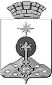 АДМИНИСТРАЦИЯ СЕВЕРОУРАЛЬСКОГО ГОРОДСКОГО ОКРУГАПОСТАНОВЛЕНИЕ№п/пНаименование мероприятияСрок исполненияОтветственные12341. Назначить руководителя, заключить трудовой договор с руководителем Муниципального казенного учреждения «Служба по обслуживанию учреждений» с 01.06.2016г.Администрация Североуральского городского округа2.Разработать и утвердить Устав   Муниципального казенного учреждения «Служба по обслуживанию учреждений» включительно до 03.06.2016г.Администрация Североуральского городского округа, МКУ «Служба по обслуживанию учреждений» 3.Зарегистрировать Устав Муниципального казенного учреждения «Служба по обслуживанию учреждений» в Межрайонной инспекции федеральной налоговой службы России № 14 по Свердловской областивключительно до 30.06.2016г.Руководитель Муниципального казенного учреждения «Служба по обслуживанию учреждений»  4.Подготовить перечень имущества, передаваемого Муниципального казенного учреждения «Служба по обслуживанию учреждений» до 01.07.2016г.Комитет по управлению имуществом Администрации Североуральского городского округа5. Утвердить перечень имущества, закрепляемого за  Муниципальным казенным учреждением «Служба по обслуживанию учреждений» на праве оперативного управления в соответствии с Гражданским кодексом Российской Федерациидо 01.08.2016г.Администрация Североуральского городского округа, Комитет по управлению муниципальным имуществом Администрации Североуральского городского округа6.Разработать и утвердить Положение об оплате труда работников Муниципального казенного учреждения «Служба по обслуживанию учреждений культуры» включительно до 20.06.2016г.Администрация Североуральского городского округа7.Сформировать и утвердить бюджетную смету Муниципального казенного учреждения «Служба по обслуживанию учреждений» до 20.06.2016г.Администрация Североуральского городского округа, муниципальное казенное учреждение «Центр муниципальных расчетов»8.Зарегистрировать право оперативного управления на недвижимое имуществодо 01.12.2016г.Руководитель Муниципального казенного учреждения «Служба по обслуживанию учреждений»